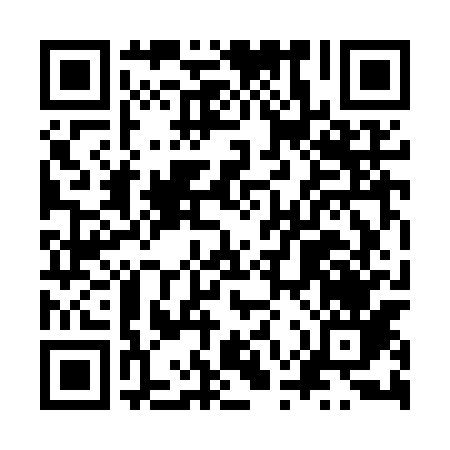 Ramadan times for Kapice, PolandMon 11 Mar 2024 - Wed 10 Apr 2024High Latitude Method: Angle Based RulePrayer Calculation Method: Muslim World LeagueAsar Calculation Method: HanafiPrayer times provided by https://www.salahtimes.comDateDayFajrSuhurSunriseDhuhrAsrIftarMaghribIsha11Mon3:563:565:5311:393:295:275:277:1712Tue3:533:535:5011:393:305:295:297:1913Wed3:503:505:4811:393:325:305:307:2114Thu3:483:485:4611:383:335:325:327:2315Fri3:453:455:4311:383:355:345:347:2516Sat3:423:425:4111:383:365:365:367:2717Sun3:403:405:3811:383:385:385:387:3018Mon3:373:375:3611:373:395:405:407:3219Tue3:343:345:3311:373:415:425:427:3420Wed3:313:315:3111:373:425:435:437:3621Thu3:283:285:2911:363:445:455:457:3822Fri3:263:265:2611:363:455:475:477:4023Sat3:233:235:2411:363:475:495:497:4324Sun3:203:205:2111:353:485:515:517:4525Mon3:173:175:1911:353:505:535:537:4726Tue3:143:145:1611:353:515:545:547:4927Wed3:113:115:1411:353:525:565:567:5228Thu3:083:085:1211:343:545:585:587:5429Fri3:053:055:0911:343:556:006:007:5630Sat3:023:025:0711:343:566:026:027:5931Sun3:593:596:0412:334:587:047:049:011Mon3:563:566:0212:334:597:057:059:042Tue3:533:535:5912:335:017:077:079:063Wed3:503:505:5712:325:027:097:099:084Thu3:463:465:5512:325:037:117:119:115Fri3:433:435:5212:325:057:137:139:146Sat3:403:405:5012:325:067:157:159:167Sun3:373:375:4712:315:077:167:169:198Mon3:343:345:4512:315:087:187:189:219Tue3:303:305:4312:315:107:207:209:2410Wed3:273:275:4012:315:117:227:229:27